「聞くこと」　英文を聞いて、質問に答える問題昼の校内放送で、英語クラブが作成した“Our New Friend!” ポスターをもとに転入生の紹介と案内をします。それを聞いて、(1) ～ (3)に答えなさい。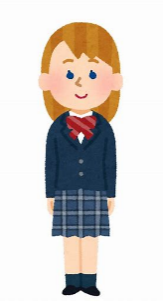 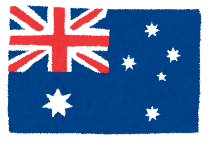 When did Marie come to Japan?ア This morning.　　 イ Last Wednesday.ウ Last Thursday.エ Last month.If you join and talk about the party, where will you go after school?－ I will go to (             )(              ). 英語で質問をします。4語以上の英語で答えなさい。　 －　　　　　　　　　　　　　　　　　　　　　　　　　　　　　　　スクリプトイI will go to ( music )( room ).I can teach her Japanese anime songs. / I want to introduce Japanese comics to her.留意点について２年生２学期中間頃（未来形、接続詞の学習後）転入生Marieのために、歓迎パーティーを開くためのアイディアを募集する呼びかけなし情報を正確に聞き取ることができる（知識・技能）＋日常的な話題について、必要な情報を聞き取ることができる－ようにするために、日々の授業で、「聞いたこと＋１（自分のこと）を加えて話す〔やり取り〕→ 書く」機会を設け、指導を続ける。（技能統合）「自分の考えをもち、英語で発信できる生徒の育成を目指しましょう」